Publicado en Barcelona el 30/11/2016 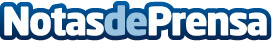 El 60% de las compras online se generan desde una campaña de marketing digitalElogia y Selligent llegan a un acuerdo para ofrecer soluciones de marketing digital a empresas que cuentan con una plataforma de comercio electrónicoDatos de contacto:Iria CasalCMO Grupo VIKO+34 694 495 100Nota de prensa publicada en: https://www.notasdeprensa.es/el-60-de-las-compras-online-se-generan-desde Categorias: Comunicación Marketing E-Commerce http://www.notasdeprensa.es